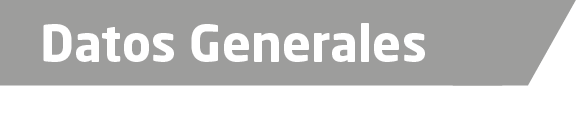 Nombre Hector Fernando Contreras CastroGrado de EscolaridadLicenciatura en DerechoCédula Profesional5004619Teléfono de Oficina012949420403Correo Electrónicohectorcontrerascastro@gmail.comDatos GeneralesFormación Académica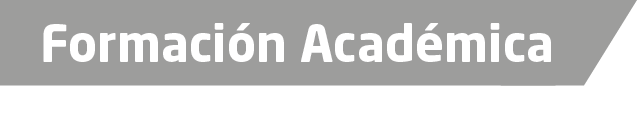 1999-2004Universidad Paccioli de Córdoba, Córdoba, Veracruz.Trayectoria Profesional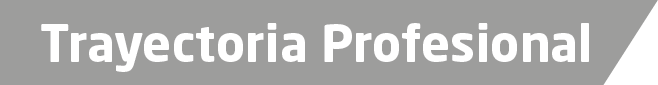 2004-2004Instituto Electoral Veracruzano Capacitador Asistente electoral2005-2005Instituto nacional de estadísticageografíaE informática “INEGI”Supervisor de entrevistadoresConteo de población y viviendaZona Córdoba, ver.2006-2006	Instituto federal electoral “IFE”Elecciones federales 2006Capacitador asistente electoralDistrito 16 Córdoba, ver.2007-2007	Instituto electoral veracruzano “IEV”Elecciones locales 2007Vocal de capacitación electoralDistrito XVI Córdoba, ver.2008-2009	Agencia del ministerio público invst.Regional paso del macho, ver.Auxiliar meritorio.2009-2009	Instituto federal electoral “IFE”Elecciones federales 2009Capacitador asistente electoralDistrito 16 Córdoba, ver.2009-2015OCT. 	Oficial secretario agencia del ministeriopublico investigador san  Andrés Tuxtla, ver. 2015 NOV.-ACTUAL	Fiscal tercero adscrito a la unidad integraldeprocuración de justicia distrito XIXSanAndrésTuxtla, Veracruz y Fiscal Especializado en responsabilidad juvenil.s de Conocimiento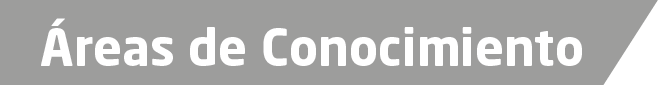 Derecho ConstitucionalDerecho CivilDerecho Penal